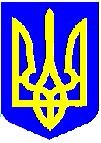 НОВОУШИЦЬКА СЕЛИЩНА РАДАВИКОНАВЧИЙ КОМІТЕТРІШЕННЯНова Ушиця	№Про схвалення Програми харчування дітей у закладах загальної середньої та дошкільної освіти Новоушицької територіальної громади на 2023-2025 роки Керуючись статею11, пунктом 3 частини четвертої статті 42, статтями 51- 53, частиною шостою статті 59 Закону України «Про місцеве самоврядування в Україні», виконавчий комітет селищної радиВИРІШИВ:Схвалити Програму харчування дітей у закладах загальної середньої та дошкільної освіти Новоушицької територіальної громади на 2023-2025 роки (додаються).Контроль за виконанням цього рішення покласти на заступника селищного голови з питань діяльності виконавчих органів Петра МАЗУРАСелищний голова                                                         Анатолій ОЛІЙНИК